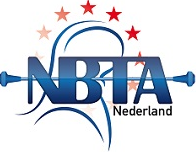 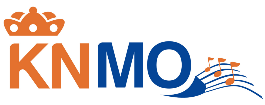 Naam					KNFM/NBTA NederlandAdres					Straakvense Bosdijk 27Postcode /Plaats			5703 GV HelmondIncassantID				NL47ZZZ401199260000Kenmerk machtiging 			NBTA -0000xxxReden betaling				Inschrijfgeld NBTA wedstrijdNaam rekeninghouder									AdresPostcode/plaatsIBANDatum en plaats						Handtekening/ ondertekeningGraag dit formulier opsturen naar Straakvense Bosdijk 27, 5703GV Helmond of mailen naar penningmeester@nbta.nlDOORLOPENDE MACHTIGING                                                                        SEPADoor ondertekening van dit formulier geeft u toestemming aanKNFM/NBTA NederlandOm doorlopende incasso-opdrachten te sturen naar uw bank om een bedrag van uw rekening af te schrijven en aan uw bank om doorlopend een bedrag van uw rekening af te schrijven overeenkomstig de opdracht van KNFM/NBTA NederlandAls u het niet eens bent met deze afschrijving kunt u deze laten terugboeken. Neem hiervoor binnen 8 weken na afschrijving contact op met uw bank. Vraag uw bank naar de voorwaarden.